Вручение паспортов юным сосновоборцам 	12 июня 2019 года в Сосновом Бору состоялось очередное торжественное вручение паспортов юным гражданам России. 	Знаменательно, что это важное событие в жизни каждого человека состоялось в день государственного праздника – в День России!	Почетные гости церемонии – депутат Государственной Думы  Сергей Васильевич Яхнюк и глава Сосновоборского городского округа Алексей Владимирович Иванов поздравили ребят с получением главного гражданского документа, пожелали всегда и везде гордо носить звание гражданина России, честно выполнять свои гражданские обязанности. 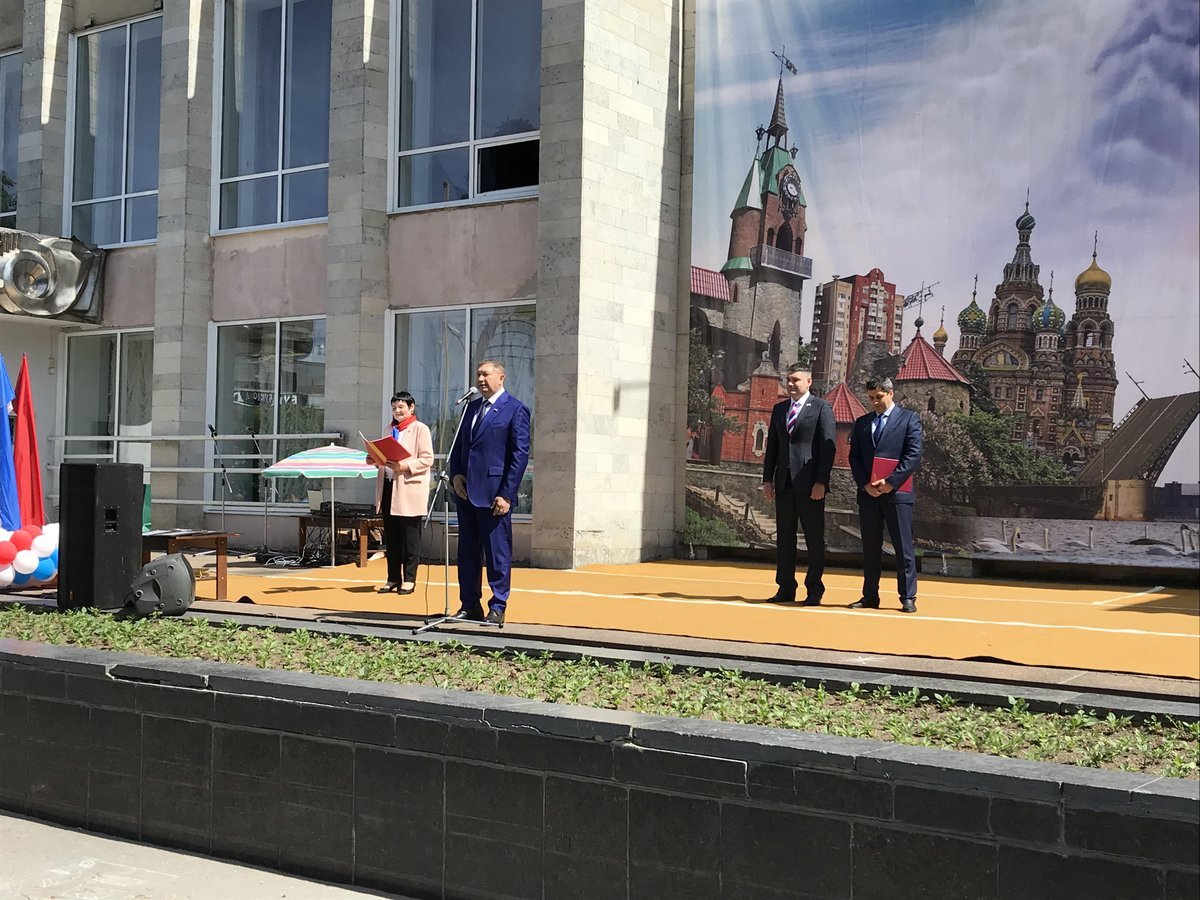 	Родители  и жители города, присутствовавшие на празднике, поздравили с  ребят с важным событием в их жизни,  пожелали успехов на  жизненном пути.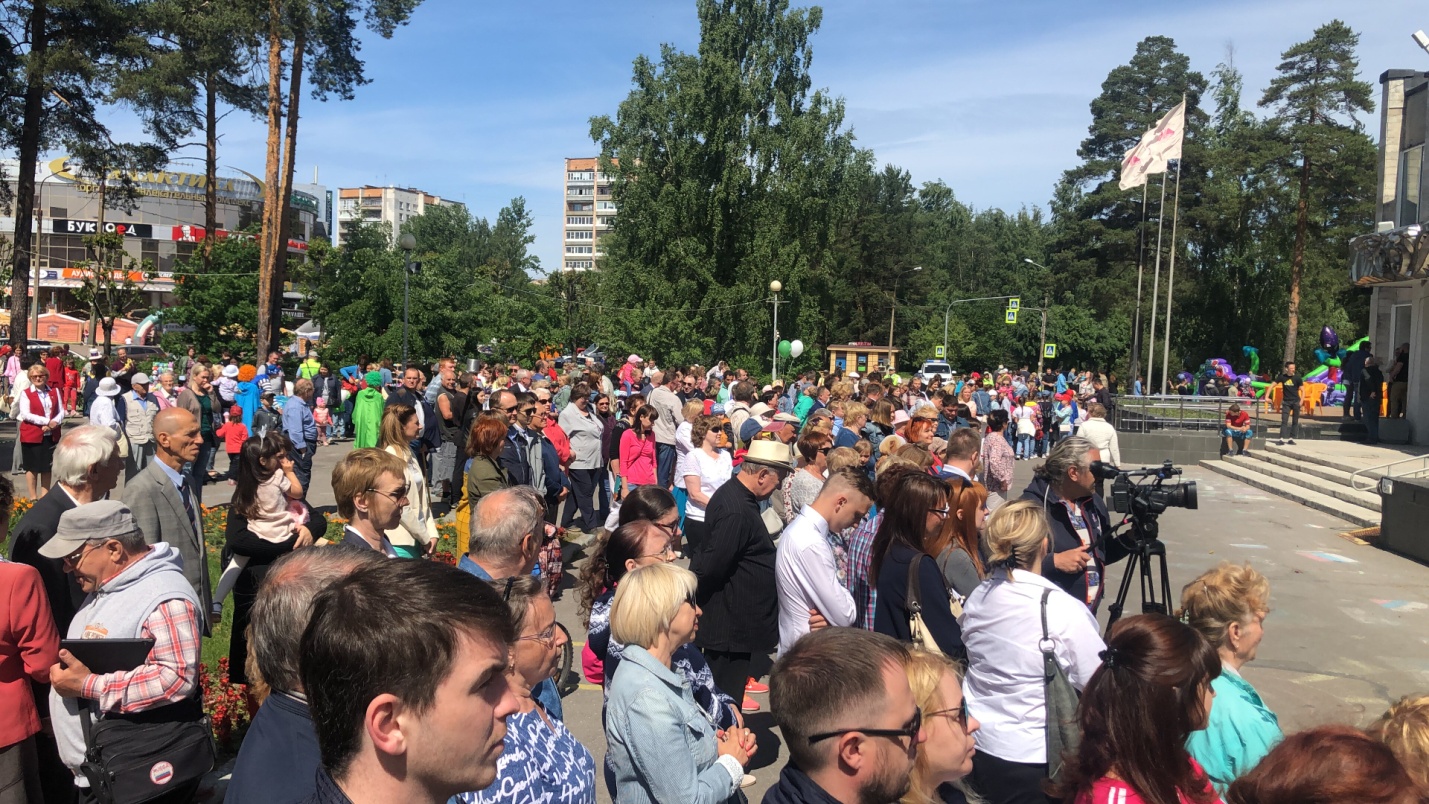 	В мероприятии  принимала участие Александра Позднякова, член Молодежной избирательной комиссии Ленинградской области. 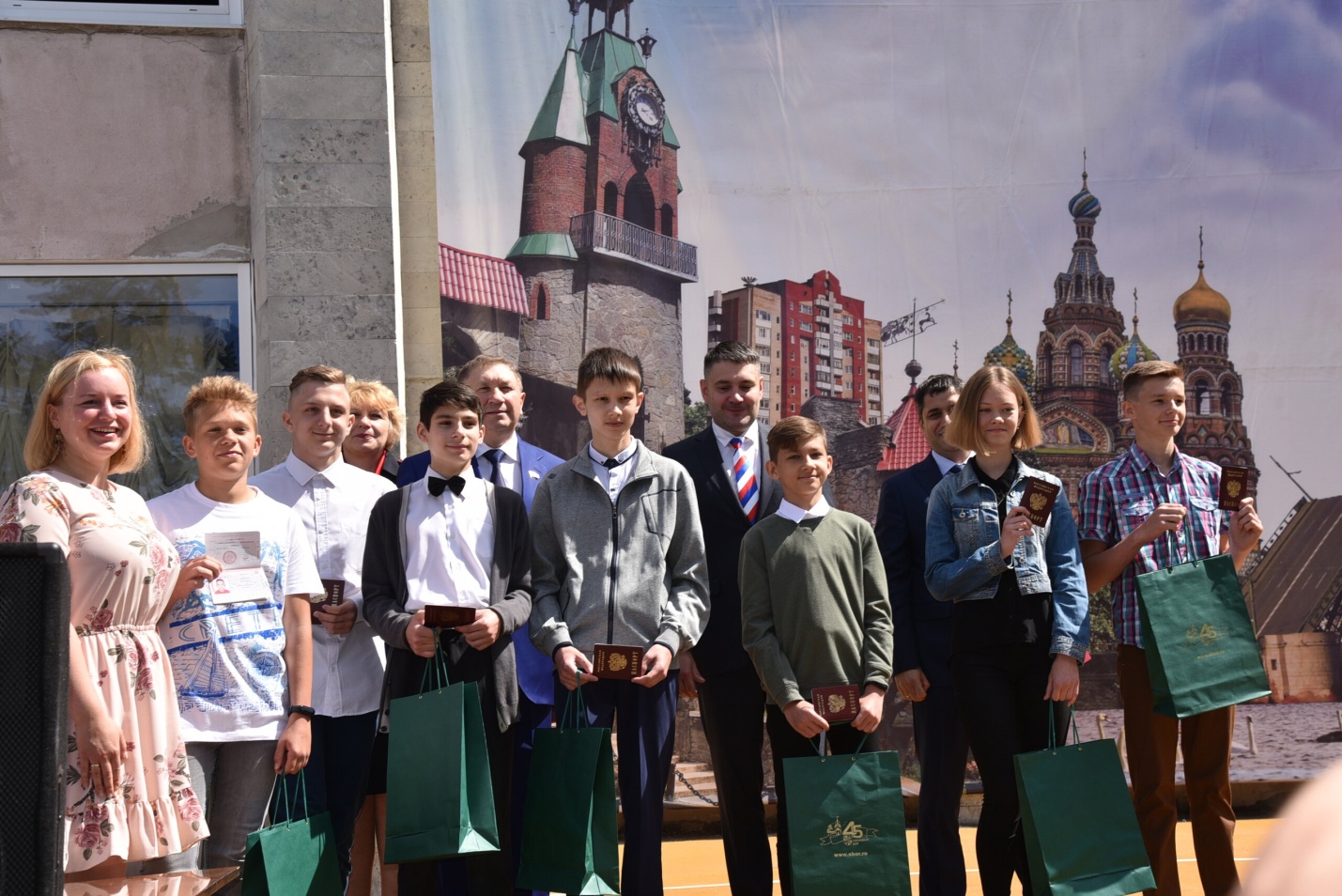 Секретарь территориальной избирательной комиссииСосновоборского городского округа					И.Погосова